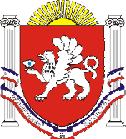 РЕСПУБЛИКА    КРЫМРАЗДОЛЬНЕНСКИЙ РАЙОНКОВЫЛЬНОВСКИЙ СЕЛЬСКИЙ СОВЕТ                                  5( внеочередное) заседание 2 созыва                                                    РЕШЕНИЕ 27.11.2019 года                                 с. Ковыльное                                          № 29Об установлении земельного налога на территории муниципального образования Ковыльновское сельское поселение Раздольненского района Республики Крым на 2020 год              В соответствии с главой 31 Налогового Кодекса Российской Федерации, Федеральным законом от 06.10.2003 № 131-ФЗ «Об общих принципах организации местного самоуправления в Российской Федерации», Законом Республики Крым от 21.08.2014 № 54-ЗРК «Об основах местного самоуправления в Республике Крым», распоряжением Совета министров Республики Крым от 29.11.2016 года № 1498-р «Об утверждении результатов государственной кадастровой оценки земельных участков, расположенных на территории Республики Крым» (с изменениями и дополнениями), распоряжением Совета министров Республики Крым от 29.11.2016 года № 1498-р «О внесении изменений в распоряжение Совета министров Республики Крым и применении результатов кадастровой оценки земельных участков, расположенных на территории Республики Крым» от 04.07.2018 года  № 755-р», Уставом муниципального образования  Ковыльновское сельское поселение Раздольненского района Республики Крым, принимая во внимание заключение прокуратуры Раздольненского района от 15.11.2019 № 23-2019 Ковыльновский сельский советРЕШИЛ:1. В соответствии с главой 31 Налогового Кодекса Российской Федерации установить и ввести в действие на всей территории  муниципального образования Ковыльновское сельское поселение Раздольненского района Республики Крым земельный налог обязательный к уплате. 2. Налоговые ставкиУстановить ставки земельного налога в следующих размерах: 3.Сроки уплаты налога и авансовых платежей      Налогоплательщики, являющиеся организациями, производят уплату авансовых платежей по налогу не позднее 30 календарных дней с даты окончания соответствующего отчетного периода.Налог, подлежащий уплате по истечении налогового периода налогоплательщиками, являющимися организациями, уплачивается не позднее 10 февраля года, следующего за истекшим налоговым периодом.4. Налоговые льготы1. В соответствии с п.2 ст.387 Налогового Кодекса Российской Федерации  от  уплаты налога  в размере 100%  освобождаются: органы местного самоуправления, учреждения, организации, финансируемые из бюджета муниципального образования Ковыльновское сельское поселение и муниципального образования Раздольненский район Республики Крым. 	Налоговые льготы, установленные настоящей статьей, не распространяются на земельные участки (части, доли земельных участков), сдаваемые в аренду. Налоговые льготы по налогу предоставляются налогоплательщикам по основаниям, установленным настоящим решением, и применяются при условии предоставления в налоговые органы документов, подтверждающих право на льготу. Основаниями для предоставления льготы являются:копия удостоверения или справки, подтверждающую принадлежность                 к льготной категории, выданную уполномоченным органом;копия паспорта;копия документа удостоверяющего право собственности на  земельный            участок.Налогоплательщики, являющиеся организациями, имеющие право на льготы, предоставляют необходимые документы в налоговые органы одновременно с подачей декларации.5. Иные положенияИные положения, относящиеся к земельному налогу, определяются главой 31 Налогового кодекса Российской Федерации.6. Обнародовать данное решение путем размещения на информационных стендах населенных пунктов Ковыльновского сельского поселения и на официальном сайте Администрации Ковыльновского сельского поселения в сети Интернет (http://kovilnovskoe-sp.ru/).7.Контроль за исполнением настоящего решения возложить на комиссию Ковыльновского сельского совета по бюджету, налогам, муниципальной собственности, земельным и имущественным отношениям, социально-экономическому развитию, законности, правопорядку, служебной этике.8. Настоящее решение вступает в силу после его официального опубликования и распространяет свое действие на отношения, возникшие с 01.01.2020 года и действует по 31.12.2020 года.Председатель Ковыльновского сельского совета- глава АдминистрацииКовыльновского сельского поселения 	                                    Ю.Н. Михайленко№ п/п Категория земель Вид разрешенного использования Код разрешенного использования  земельного участкаСтавка земельного налога, % от кадастровой стоимости землиЗемли сельскохозяйственного назначенияСельскохозяйственное  использование1.00,10Земли населенных пунктовЖилая застройка2.00,10Земли населенных пунктовДля  индивидуального жилищного строительства ( за исключением земельных участков, приобретенных(предоставленных ) для ИЖС, используемых в предпринимательской деятельности)2.10,10Земли населенных пунктовдля  ведения личного подсобного хозяйства2.20,05Земли населенных пунктовОбщественное использование объектов капитального строительства3.00,001Земли населенных пунктовКоммунальное обслуживание 3.10,001Земли населенных пунктовЗдравоохранение3.40,001Земли населенных пунктовОбразование и просвещение3.50,001Земли населенных пунктовКультурное развитие3.60,001Земли населенных пунктовРелигиозное использование3.70,001Земли населенных пунктовОбщественное управление3.80,001Земли населенных пунктовПредпринимательство4.01,00Земли населенных пунктовОтдых (рекреация)5.00,001Земли населенных пунктовСпорт5.10,001Земли промышленности, энергетики, транспорта, связи, радиовещания,телевидения,информатики, земли для обеспечения космической деятельности, земли обороны, безопасности и земли иного специального назначенияПроизводственная деятельность6.01,5Земли промышленности, энергетики, транспорта, связи, радиовещания,телевидения,информатики, земли для обеспечения космической деятельности, земли обороны, безопасности и земли иного специального назначенияНедропользование6.11,5Земли промышленности, энергетики, транспорта, связи, радиовещания,телевидения,информатики, земли для обеспечения космической деятельности, земли обороны, безопасности и земли иного специального назначенияЭнергетика6.71,5Земли промышленности, энергетики, транспорта, связи, радиовещания,телевидения,информатики, земли для обеспечения космической деятельности, земли обороны, безопасности и земли иного специального назначенияСвязь6.81,5Земли промышленности, энергетики, транспорта, связи, радиовещания,телевидения,информатики, земли для обеспечения космической деятельности, земли обороны, безопасности и земли иного специального назначенияТранспорт7.01,5Земли промышленности, энергетики, транспорта, связи, радиовещания,телевидения,информатики, земли для обеспечения космической деятельности, земли обороны, безопасности и земли иного специального назначенияОбеспечение обороны и безопасности8.00,001Земли промышленности, энергетики, транспорта, связи, радиовещания,телевидения,информатики, земли для обеспечения космической деятельности, земли обороны, безопасности и земли иного специального назначенияЗемельные участки (территории) общего пользования12.00,04Земли промышленности, энергетики, транспорта, связи, радиовещания,телевидения,информатики, земли для обеспечения космической деятельности, земли обороны, безопасности и земли иного специального назначенияРитуальная деятельность12.10,001Земли промышленности, энергетики, транспорта, связи, радиовещания,телевидения,информатики, земли для обеспечения космической деятельности, земли обороны, безопасности и земли иного специального назначенияСпециальная деятельность12.20,04Земли промышленности, энергетики, транспорта, связи, радиовещания,телевидения,информатики, земли для обеспечения космической деятельности, земли обороны, безопасности и земли иного специального назначения